В организационный комитет школьного/муниципального этапа всероссийской олимпиады школьников от(ФИО) обучающегося:(класс, ОУ) проживающего по адресу: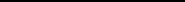 телефон: ЗаявлениеПрошу допустить моего ребенка, (ФИО), обучающегося(юся)(класс, образовательная организация) к участию в школьном/муниципальном этапе Всероссийской олимпиады школьников в 2023/24 учебном году по следующим предметам:Выражаю согласие на публикацию олимпиадной работы моего ребенка,(ФИО), в том числе в сети Интернет.С порядком проведения Всероссийской олимпиады школьников, утвержденным Приказом Минпросвещения России от 27.11.2020 № 678 «Об утверждении Порядка проведения Всероссийской олимпиады школьников», сроками и местами проведения школьного этапа по каждому общеобразовательному предмету, требованиями к организации и проведению школьного этапа олимпиады по каждому общеобразовательному предмету ознакомлен(-а).Дата		Подпись	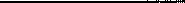 В организационный комитет школьного/муниципального этапа всероссийской олимпиады школьников от(ФИО) обучающегося:(класс, ОУ) проживающего по адресу:телефон: ЗаявлениеПрошу допустить моего ребенка, (ФИО), обучающегося(юся)(класс, образовательная организация) к участию в школьном/муниципальном этапе Всероссийской олимпиады школьников в 2023/24 учебном году по следующим предметам:Выражаю согласие на публикацию олимпиадной работы моего ребенка,(ФИО), в том числе в сети Интернет.С порядком проведения Всероссийской олимпиады школьников, утвержденным Приказом Минпросвещения России от 27.11.2020 № 678 «Об утверждении Порядка проведения Всероссийской олимпиады школьников», сроками и местами проведения школьного этапа по каждому общеобразовательному предмету, требованиями к организации и проведению школьного этапа олимпиады по каждому общеобразовательному предмету ознакомлен(-а).Дата		Подпись	                                                                                                                               В организационный комитет                         школьного/муниципального этапа всероссийской олимпиады школьников от(ФИО) обучающегося:(класс, ОУ) проживающего по адресу:телефон: ЗаявлениеПрошу допустить моего ребенка, (ФИО), обучающегося(юся)(класс, образовательная организация) к участию в школьном/муниципальном этапе Всероссийской олимпиады школьников в 2023/24 учебном году по следующим предметам:Выражаю согласие на публикацию олимпиадной работы моего ребенка,(ФИО), в том числе в сети Интернет.С порядком проведения Всероссийской олимпиады школьников, утвержденным Приказом Минпросвещения России от 27.11.2020 № 678 «Об утверждении Порядка проведения Всероссийской олимпиады школьников», сроками и местами проведения школьного этапа по каждому общеобразовательному предмету, требованиями к организации и проведению школьного этапа олимпиады по каждому общеобразовательному предмету ознакомлен(-а).Дата		Подпись	